OZNAM – POKYNY PRE RODIČOV K OTVÁRANIU MATERSKÝCH ŠKÔL 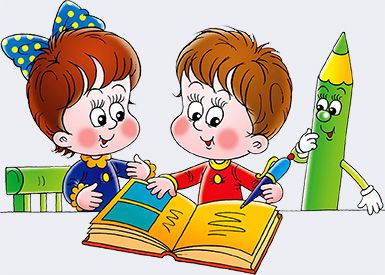 Vážení rodičia,  riaditeľka  materskej školy Vám   oznamuje, že z „rozhodnutia“  ministerstva školstva SR  a zo zasadnutia krízového štábu v KNM  od pondelka 8. februára  otvárame materskú školu pre všetky deti s podmienkou negatívneho testu rodiča/zákonného zástupcu, ktorý bude platný 7 dní/. Do materskej školy v tento deň privedie svoje dieťa jeden zo zákonných zástupcov  a to z dôvodu, že zákonný zástupca vypíše  Čestné vyhlásenie o bezinfekčnosti  asúhlas so spracovaním osobných údajov v zmysle nariadenia Európskeho parlamentu a Rady (EÚ) 2016/679 z 27. apríla 2016 o ochrane fyzických osôb pri spracúvaní osobných údajov a o voľnom pohybe takýchto údajov, ktorým sa zrušuje smernica 95/46/ES (všeobecné nariadenie o ochrane údajov)/Odporúčam rodičom  prísť   s dieťaťom do MŠ v časovej rezerve, aby mal čas správne vypísať požadované tlačivo  a odovzdať dieťa učiteľke v triede.Tieto vypísané dokumenty rodič odovzdáva učiteľke v deň nástupu dieťaťa do materskej školy.Požadované dokumenty budú zverejnené na www.sedembodkovalienka  a v tlačenej podobe v MŠ pred každou triedou. Vypisuje ich rodič nie rodinný príslušník.Rodičia sa môžu testovať v MONKACH, ktoré sú zriadené na štadióne   v Kysuckom Novom Meste a otvorené od 9:00 hod.- 19:00 hod. od 5.2. -7.2.2021. Vyhlásenie MŠ SR: testovať sa budú rodičia a zamestnanci materskej školy každý týždeň.Aktualizácia tohto oznamu môže byť zmenená na základe rokovania vlády.Zverejnenie  Čestného vyhlásenie o bezinfekčnosti pre rodiča  na našej stránke bude po aktualizácii ihneď zverejnené na tejto stránke.V Kysuckom Novom meste dňa 4.2.2021                                                PhDr. E. Gavláková r.š.INFORMÁCIE PRE DOTKNUTÉ OSOBYo dobrovoľnom súhlase k spracúvaniu dokladov preukazujúcich negatívny test na ochorenie COVID-19 alebo predloženie výnimky pre prevádzkovateľaV súlade s Nariadením Európskeho parlamentu a Rady (EÚ) 2016/679 z 27. apríla 2016 o ochrane fyzických osôb pri spracúvaní osobných údajov a o voľnom pohybe takýchto údajov, ktorým sa zrušuje Smernica 95/46/ES (všeobecné nariadenie o ochrane údajov) a so zákonom č. 18/2018 Z. z. o ochrane osobných údajov a o zmene a doplnení niektorých zákonov, prevádzkovateľ informuje dotknuté osoby – zamestnancov, žiakov, zákonných zástupcov žiakov o spracúvaní ich osobných údajov získaných predložením kópie potvrdenia o negatívnom výsledku RT-PCR testu na ochorenie COVID-19 alebo výsledkom antigénového testu certifikovaného na území Európskej únie alebo potvrdenie o výnimke.Totožnosť a kontaktné údaje prevádzkovateľaNázov školy/školského zariadenia Materská škola, Ulica 9. mája 1292/11, Kysucké Nové Mesto(alebo zriaďovateľa, ak škola alebo školské zariadenie nemá právnu subjektivitu)IČO: 				37812611sídlo: 				Kysucké Nové Mestowebové sídlo: 			ms9majaknm@centrum.skKontaktné údaje zodpovednej osoby prevádzkovateľaZodpovednú osobu prevádzkovateľa možno kontaktovať s otázkami týkajúcimi sa spracúvania osobných údajov dotknutých osôb a vo veci uplatňovania ich práv uvedených nižšie na e-mailovej adrese: ......................................................................................Práva dotknutých osôbPrávo na prístup: máte právo na poskytnutie kópie osobných údajov, ktoré o Vás máme k dispozícii, ako aj na informácie o tom, ako Vaše osobné údaje spracúvame. Vo väčšine prípadov Vám budú Vaše osobné údaje poskytnuté v písomnej listinnej podobe, pokiaľ nepožadujete iný spôsob ich poskytnutia. Ak ste o poskytnutie týchto informácií požiadali elektronickými prostriedkami, budú Vám poskytnuté elektronicky, ak to bude technicky možné.Právo na opravu: prijímame primerané opatrenia, aby sme zabezpečili presnosť, úplnosť a aktuálnosť informácií, ktoré o Vás máme k dispozícii. Ak sú Vaše osobné údaje, ktorými disponujeme nepresné, neúplné alebo neaktuálne, prosím, neváhajte nás požiadať, aby sme tieto informácie upravili, aktualizovali alebo doplnili.Právo na výmaz (na zabudnutie): máte právo nás požiadať o vymazanie Vašich osobných údajov, napríklad v prípade, ak osobné údaje, ktoré sme o Vás získali, už viac nie sú potrebné na naplnenie pôvodného účelu spracúvania. Vaše právo je však potrebné posúdiť z pohľadu všetkých relevantných okolností. Napríklad, môžeme mať určité právne a regulačné povinnosti, čo znamená, že nebudeme môcť Vašej žiadosti vyhovieť.Právo na obmedzenie spracúvania: za určitých okolností máte ako dotknutá osoba právo požiadať nás o obmedzenie spracúvania Vašich osobných údajov . Ide napríklad o prípady, keď si myslíte, že osobné údaje, ktoré o Vás máme, môžu byť nepresné alebo keď si myslíte, že už Vaše osobné údaje nepotrebujeme využívať.Právo na prenosnosť údajov: za určitých okolností máte právo požiadať nás o prenos Vašich osobných údajov, ktoré ste nám poskytli, inému prevádzkovateľovi. Právo na prenosnosť sa však týka len osobných údajov, ktoré sme od Vás získali na základe súhlasu alebo na základe zmluvy, ktorej ste zmluvnou stranou a zároveň sa spracúvanie predmetných osobných údajov vykonáva automatizovanými prostriedkami a prenos týchto osobných údajov je technicky možný.Právo namietať: máte právo namietať voči spracúvaniu údajov, ktoré je založené na našich oprávnených záujmoch alebo za účelom splnenia nám zverených úloh vo verejnom záujme alebo pri výkone verejnej moci. V prípade, ak nemáme preukázateľný legitímny oprávnený dôvod na predmetné spracúvanie Vašich osobných údajov a Vy podáte námietku, nebudeme Vaše osobné údaje ďalej spracúvať.Právo podať návrh na začatie konania o ochrane osobných údajov: ak sa domnievate, že spracúvaním Vašich osobných údajov dochádza k porušovaniu Vašich práv ako dotknutej osoby, máte právo podať návrh na začatie konania v zmysle ustanovenia § 100 zákona č. 18/2018 Z. z. o ochrane osobných údajov a o zmene a doplnení niektorých zákonov na príslušný dozorný orgán, ktorým je Úrad na ochranu osobných údajov Slovenskej republiky, Hraničná 12, 820 07 Bratislava 27; tel. číslo: +421 /2/ 3231 3214; mail: statny.dozor@pdp.gov.sk, https://dataprotection.gov.sk. V prípade podania návrhu elektronickou formou je potrebné, aby spĺňal náležitosti podľa § 19 ods. 1 zákona č. 71/1967 Zb. o správnom konaní (správny poriadok).Účel spracúvania osobných údajovOverenie oprávnenia na vstup do vnútorných a vonkajších priestorov škôl zaradených do siete škôl a školských zariadení je upravené v uznesení vlády SR č. 760 zo 4. decembra 2020 k návrhu podmienok obnovia prezenčného vyučovania v školách (od 5. ročníka základnej školy a stredných školách) a prevádzky v školských zariadeniach.Právny základBod B.1. uznesenia vlády Slovenskej republiky č. 760 zo 4. decembra 2020 k návrhu podmienok obnovia prezenčného vyučovania v školách (od 5. ročníka základnej školy a stredných školách) a prevádzky v školských zariadeniach, súčasne § 13 ods. 1, písm. d) zákona č. 18/2018 Z. z. o ochrane osobných údajov a o zmene a doplnení niektorých zákonov.Kategória príjemcovPokiaľ to nebude vyžadovať všeobecne záväzný právny predpis, získané osobné údaje nebudú poskytované tretím osobám.Doba uchovávania osobných údajovOsobné údaje sa uchovávajú po dobu splnenia účelu alebo do odvolania súhlasu.Prenos osobných údajov do tretej krajiny alebo medzinárodnej organizácii a automatizované rozhodovaniePrenos osobných údajov do tretích krajín alebo medzinárodnej organizácii sa neuskutočňuje.Automatizované rozhodovanie vrátane profilovania sa nevykonáva.